Internet Fiesta 2016Zsolti és Reni kalandjai a könyvtárbanZsolti és Reni A Kukutyini iskolába járnak. Az aulában látnak egy plakátot, amin az áll: Várunk titeket a könyvtárba! Totót lehet kitölteni, ajándékokért!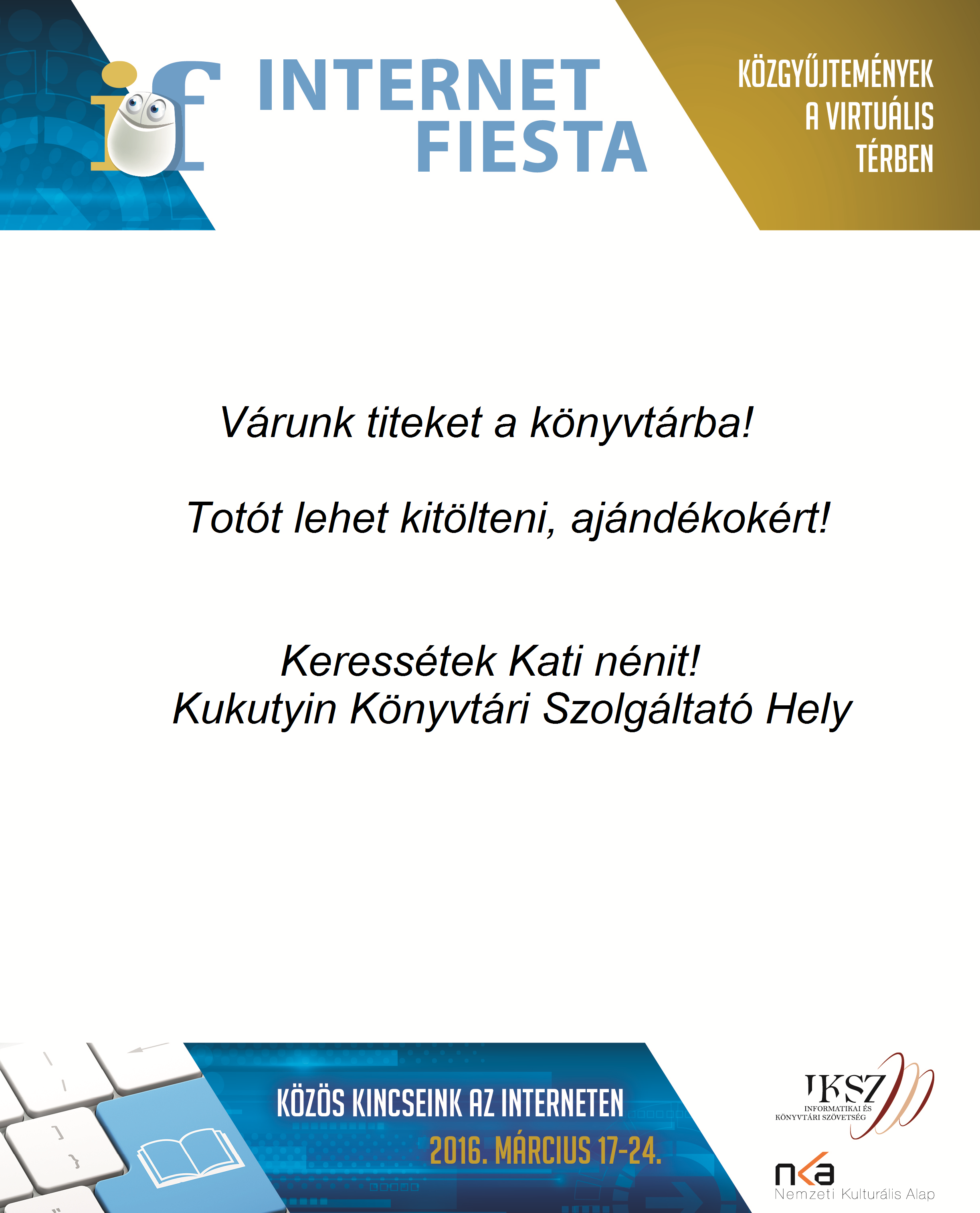 Elgondolkodnak azon, hogy mi is lehet az az Internet Fiesta. Szerinted? Húzd alá!beszélgetés az egészséges táplálkozásrólinternettel kapcsolatos játékok, rendezvényekmatek óratánciskolaIskola után be is mennek a könyvtárba, hogy kiderítsék mi ez valójában! Kati néni üdvözli őket és átad nekik két feladatlapot, amit ki kell tölteniük. Zsolti elkezdi megválaszolni a kérdéseket, az első így hangzik. Segíts Zsoltinak, mi lehet a megoldás!Melyik számít erős jelszónak? Húzd alá a helyes választ!alma20030101ferrariPaMaCs1997Reninek nincs kedve kitölteni a lapot, inkább belép a Facebook fiókjába. Háromszor is próbálja beírni a jelszavát, de egyszer sem sikerül bejelentkeznie. Rögtön szól Kati néninek és Zsolti is odamegy a számítógép elé. Reniiiii, feltörték a facebook fiókodat! – kiáltja Zsolti.Kati néni, mit csináljunk? – kérdezik a gyerekek.Mit gondoltok, mit csinál Kati néni?létrehoz Reninek egy új facebook profiltúj jelszót igényel ReninekReni megkapja az új jelszót és belép a fiókjába, Zsolti pedig folytatja a totó kitöltését. Az interneten sokszor találkozhatsz felugró ablakokkal, mint például ezek: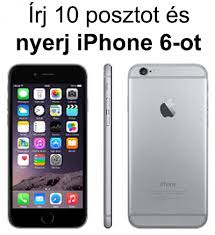 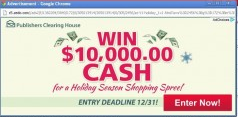 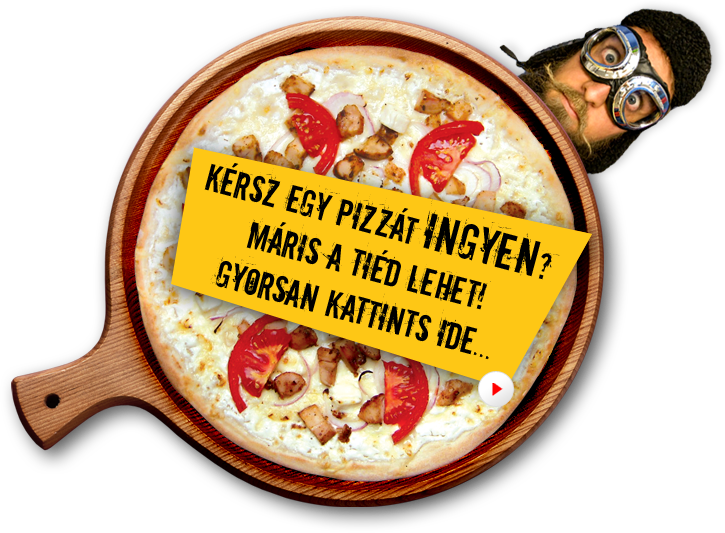 Mit csinálsz, ha meglátsz egy ilyet?Bezárom az ablakot, mert nem hiszem el, hogy ilyen könnyen nyertem! Tudom, hogy ez valószínűleg vírus!Rákattintok, mert elhiszem, hogy nem csináltam érte semmit, csak megnyertem!Reni dühösen fordul Zsolti felé: - Zsolti gyere, segíts! Lefagyott a gép, pedig az előbb kiírta, hogy nyertem egy iPhone-t!Zsolti és Kati néni egyszerre sietnek Reni segítségére. Kati néninek és a vírusirtóknak hála a számítógép újra működik. Zsolti frissen megszerzett tudását, miszerint a felugró ablakokra nem szabad rákattintani, megosztja Renivel. Reni belátja, hogy van még mit tanulni az internetről, ezért csatlakozik Zsoltihoz a totó kitöltésében:Az alábbiak közül melyik a Facebook logója? Karikázd be a helyes logót!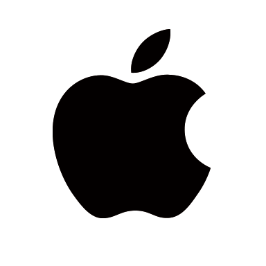 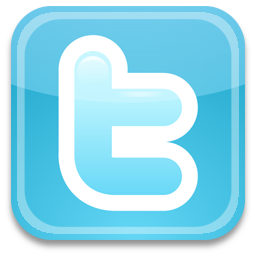 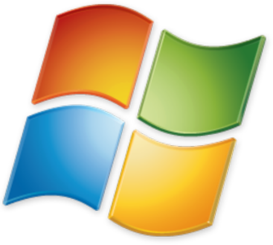 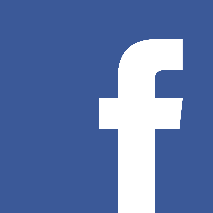 -------------------------	-------------------------	----------------------	------------------------Én tudom, a választ! – kiáltja ReniDe a többiről is tudod, hogy micsoda? – kérdezi ZsoltiSegíts te is Reninek! Írd a logók alá a helyes megoldást!A gyerekek elérkeznek az utolsó kérdéshez, segíts nekik!Kösd össze a párokat! Reni és Zsolti boldogan viszik a kitöltött totót Kati néninek, aki a szorgalmas gyerekeket apró ajándékokkal jutalmazza.Köszönjük, hogy segítettél a gyerekeknek és gratulálunk neked is, hogy ilyen kitartóan végigcsináltad a feladatokat!